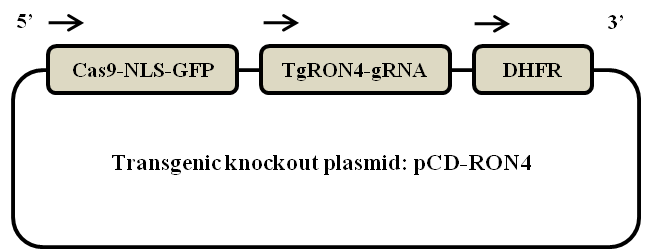 Supplementary Fig. 1 Schematic diagram of the pCD-RON4. 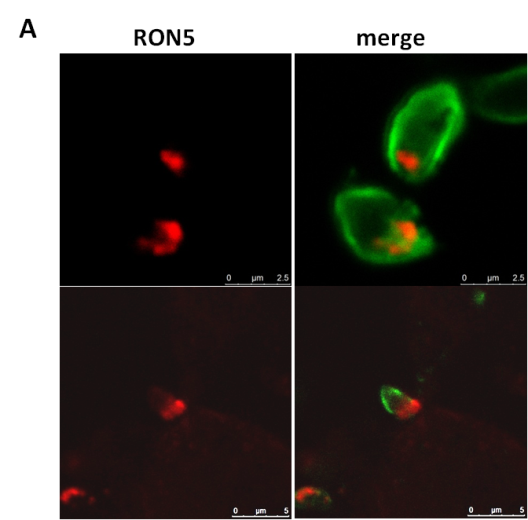 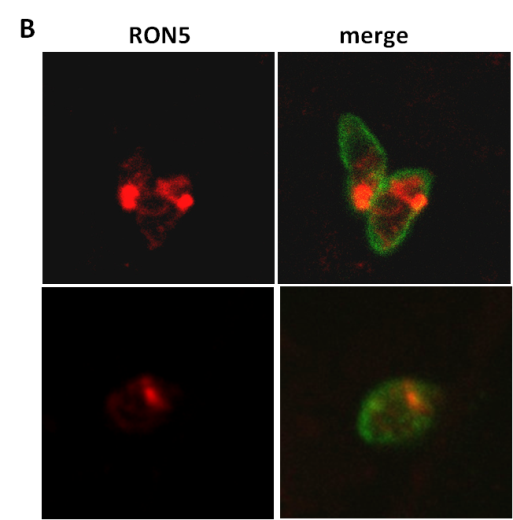 Supplementary Fig. 2 Localization of TgRON5 in wild-type parasites (A) and TgRON4-deficient parasites (B). Red: mouse anti-RON5 antibody detected by Alexa647-anti-mouse IgG. Green: rabbit anti-SAG2 antibody detected by Alexa488-anti-rabbit IgG. 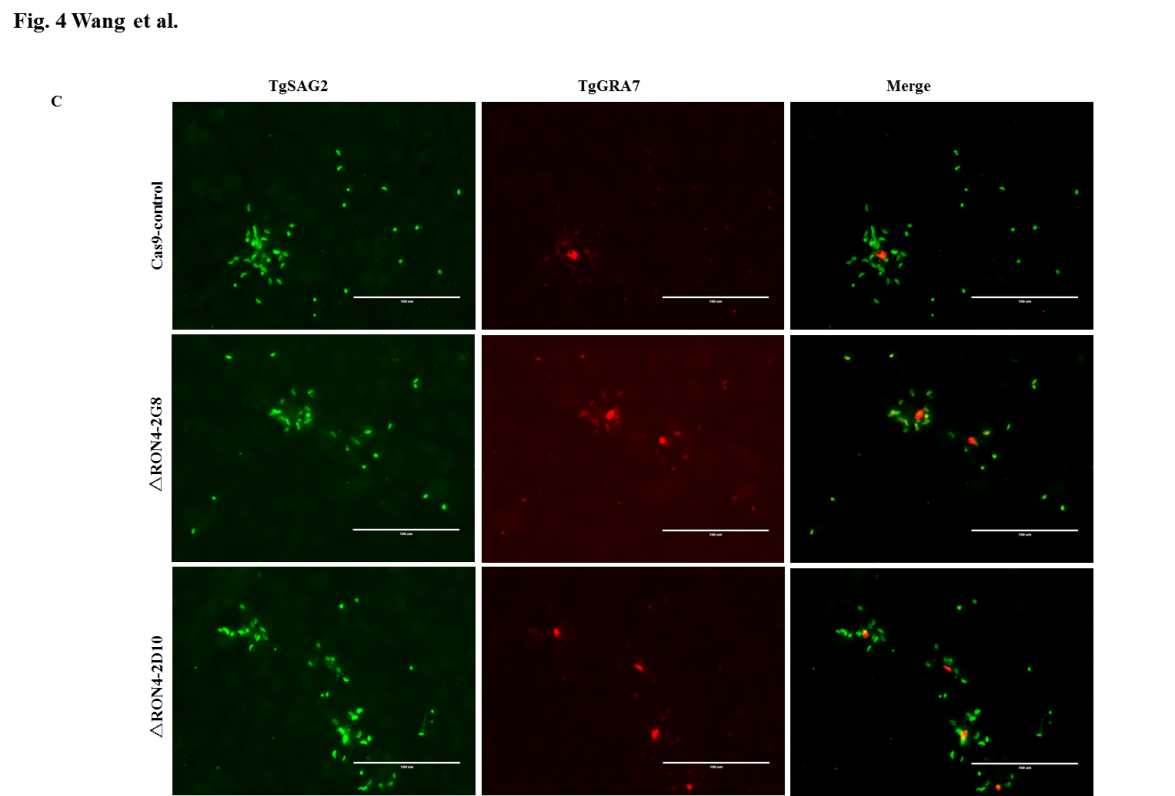 Supplementary Fig. 3 Representative view of egress assay. Red: mouse anti-GRA7 antibody detected by Alexa647-anti-mouse IgG. Green: rabbit anti-SAG2 antibody detected by Alexa488-anti-rabbit IgG. 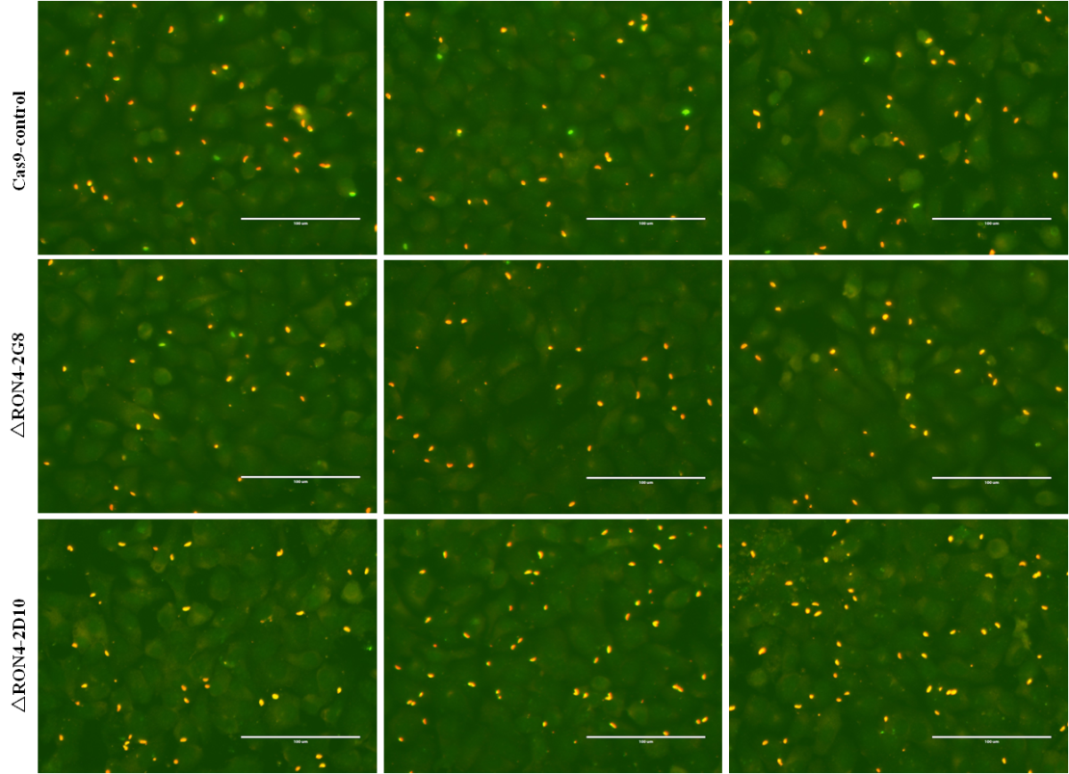 Supplementary Fig. 4 Representative view of invasion assays. Red: rabbit anti-SAG2 antibody detected by Alexa647-anti-rabbit IgG. Green: rabbit anti-SAG2 antibody detected by Alexa488-anti-rabbit IgG. 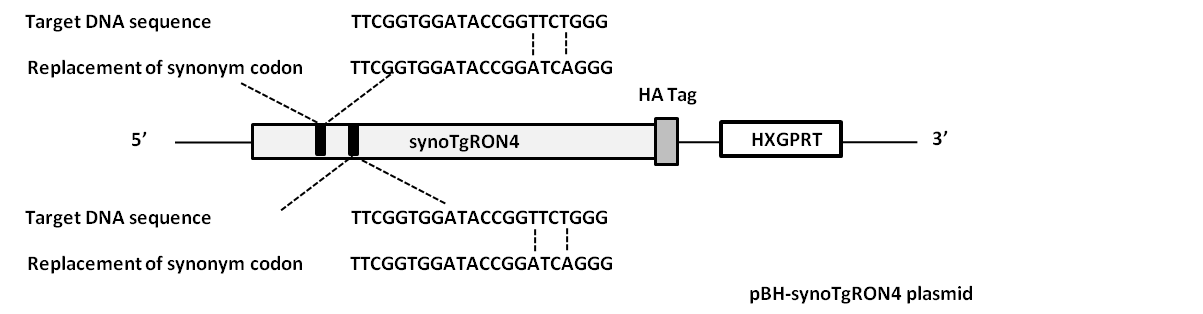 Supplementary Fig. 5 Schematic diagram of the TgRON4 complementary expression plasmid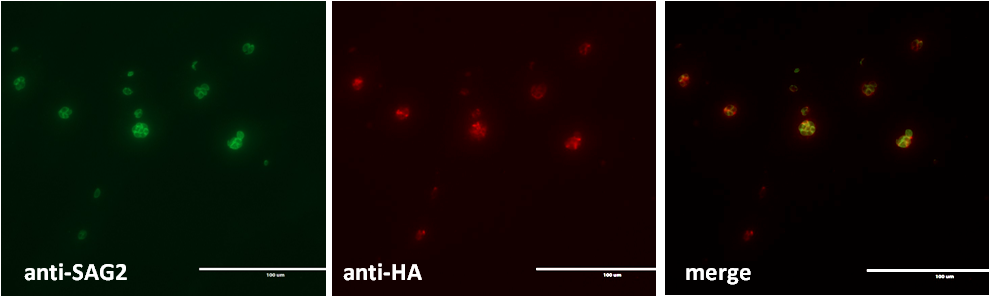 Supplementary Fig. 6 IFAs analysis of complement synoTgRON4 in TgRON4-deficient strains. Green: rabbit anti-SAG2 antibody detected by Alexa488-anti-rabbit IgG. Red: mouse anti-HA antibody detected by Alexa594-anti-mouse IgG. Table S1. Primers utilized in this study All primers are in the 5’-3’ orientation.NamePrimer SequenceCas9-control ForwardCCACTAGTTCTAGAGCGGCCGTTTAAACGAGCTCCAAGTAAGCAGAAGCas9-control ReverseCCGTATTACCGCCTTTGAGTGTTTAAACGAGCTGATACCGCTCGCCROP16 ForwardCTTTCACCCTCGCATCTROP16 ReverseACGATGGGACGCTGTATActin ForwardGCGCGACATCAAGGAGAAGCActin ReverseCATCGGGCAATTCATAGGACrRON4t- ForwardGATCTGGTTCCGCGTGGATCCAGTCCGCCAACGCCTGCTrRON4t- ReverseGTCACGATGCGGCCGCTCGAGTCAAGAAGCAGTTTTCTGrRON5t- ForwardGATCTGGTTCCGCGTGGATCCGGCAACCTAGTATGTGrRON5t- ReverseGTCACGATGCGGCCGCTCGAGCAGATTGTGTCTCGGGP1 TTAACGCGTAAAATGTTTGCTTGCCAACAGP2CCAGCTTACCTTCCTGAGTTTGTCGAAGTTP3CAGCTGCTTCATCACTTTGTCGTCP4CATCTTCCGCACGTCGTACACCTTP5CCACCCCGGTGAACAGCTCCTCGCP6GGATCGATCCCCCGGGCTGCAGGA